Search Advisory Committee Training Log-In InstructionsLog into the State of Minnesota Employee Self-Service website using Chrome. You can find the link in the bottom right hand corner of the WSU Human Resource page. Or use this shorten ULR: http://bit.ly/1EKXpvuOnce logged in under Main Menu select State of MN Self Service and then Enterprise Learning Mgmt (ELM)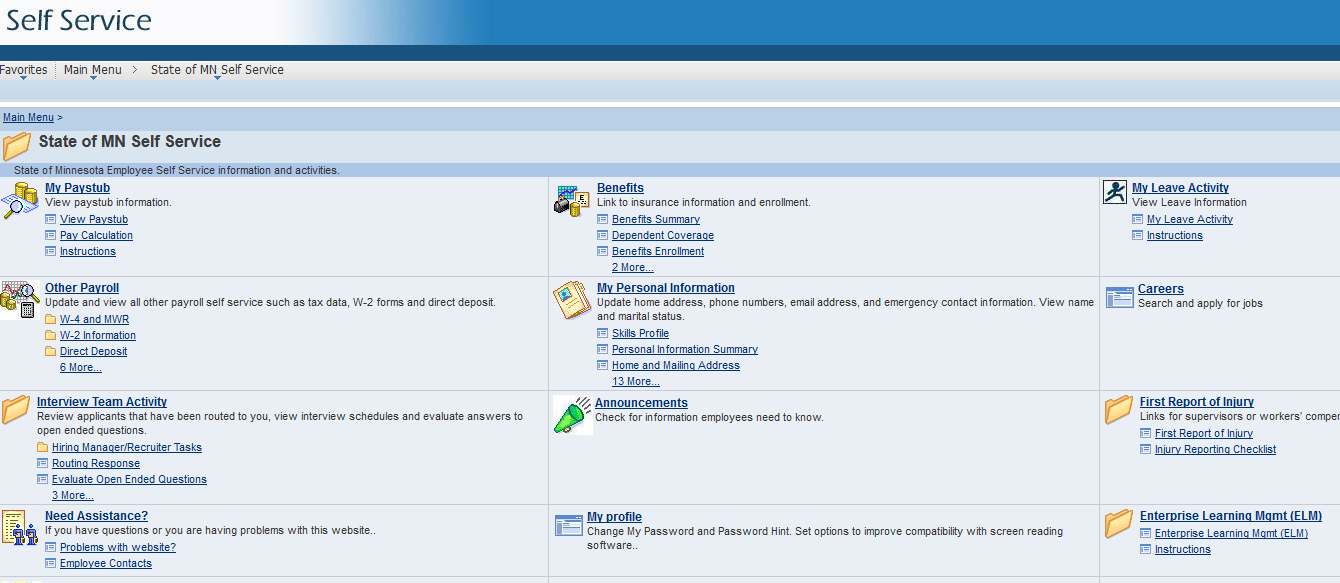 Next under the Search for Learning type in: Search Advisory Committee Training and press enter.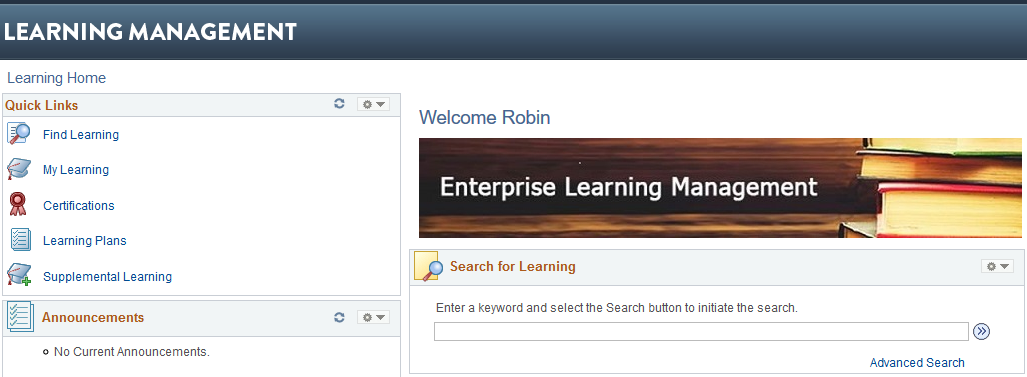 Select Register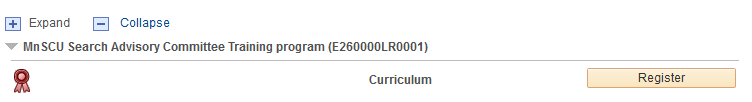 Note:  Repeat the steps below to review all four required training modulesClick Enroll on the right hand side of the module you wish to review: 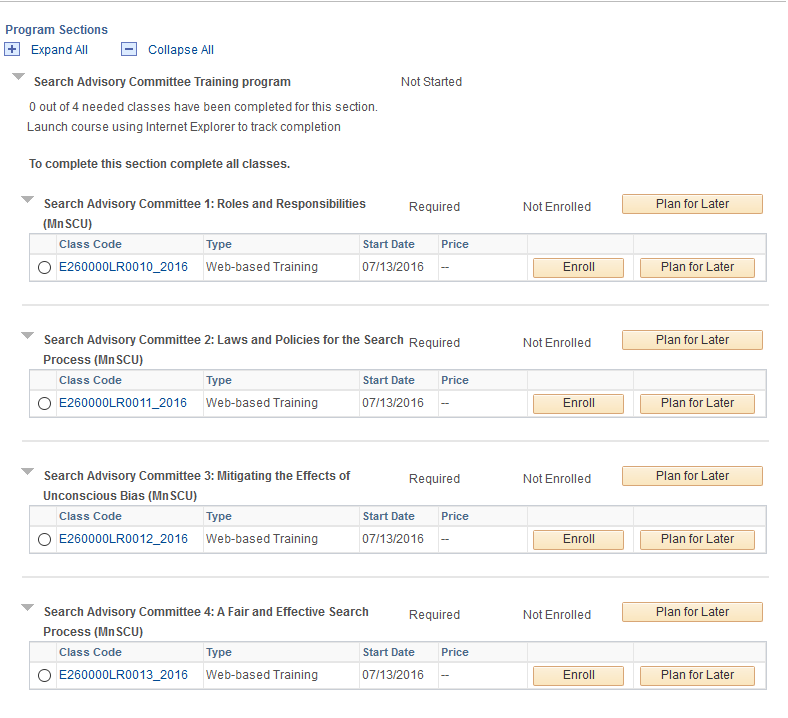 Under Class Progress, click on Launch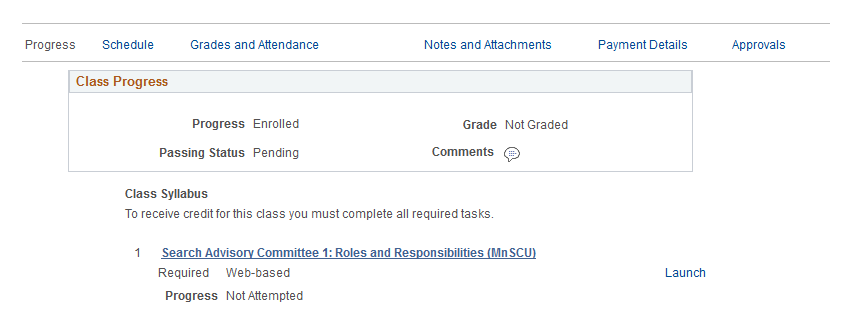 Under Table of Contents, click on Launch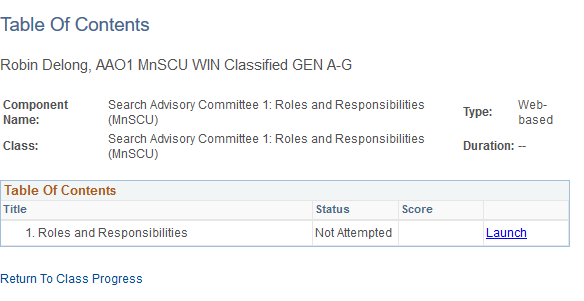  Repeat Steps 5-7 the above steps to complete all four required training models:Roles and Responsibilities of Search Advisory Committee MembersLaws and Policies for the Search ProcessMitigating the Effects of Unconscious BiasA Fair and Effective Search ProcessAfter completing all four modules, print, sign and return the Confidentiality Agreement (available at http://www.winona.edu/affirmativeaction/Media/Confidentiality-Agreement.pdf) to the AA/Equity & Legal Affairs Office (Somsen 202).